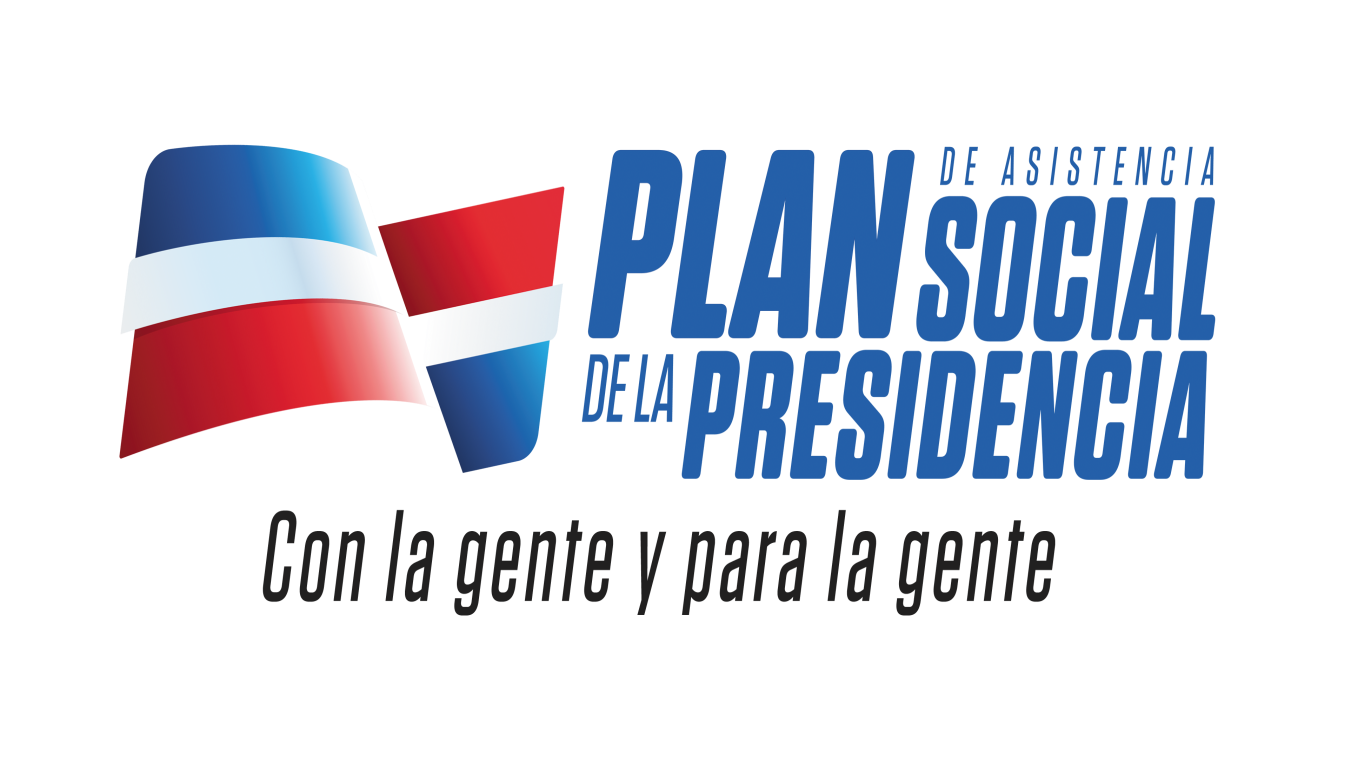 INFORMACIÓN INSTITUCIONALANTECEDENTES:El origen del Plan de Asistencia Social de la Presidencia de la República (PASP) se remonta al Instituto Nacional de Estabilización de Precios (INESPRE), el cual, hasta el 6 de Febrero del año 1989, era el organismo responsable de llevar a cabo las actividades sociales, específicamente el reparto de alimentos crudos entre las clases más necesitadas del país. Ese mismo año mediante Decreto No.54-89, de fecha 7 de Febrero, se crea el Departamento de Asistencia Social adscrito al Poder Ejecutivo, para asumir estas funciones.Además de sus programas de asistencia alimentaria y de otras ayudas, ofrece servicios de salud, gestionados desde la sede principal en Santo Domingo. La organización cuenta con 24 oficinas en las diferentes provincias del país, siendo éstas responsables de recibir solicitudes y materializar las respuestas que, procesadas desde el nivel central, deben llegar a cada rincón de la República. MARCO LEGAL:El Plan de Asistencia Social de la Presidencia es legalmente sustentado, inicialmente por el Decreto No.54-89, de fecha 7 de Febrero que crea el Departamento de Asistencia Social adscrito al Poder Ejecutivo con el objetivo de que asuma la responsabilidad por las actividades sociales que estaban anteriormente asignadas al Instituto de Estabilización de Precios (INESPRE), consistentes en el “reparto de canastas de alimentos entre las clases necesitadas”.Durante el periodo 2000-2004, se denominó Plan Presidencial Contra la Pobreza, retomando el 21 de Marzo del año 2005, mediante el Decreto No. 179-05, su nombre original Plan de Asistencia Social de la Presidencia.A partir del primer Decreto, el Plan de Asistencia Social de la Presidencia comienza a trabajar orientada al propósito para el cual fue creado, asistiendo a la población más vulnerable en su necesidad primaria, que es la alimentación, clave para el mantenimiento de un buen estado de salud y bienestar físico, que a su vez les prepare para la búsqueda de la satisfacción de otras necesidades menos prioritarias.MISIÓN“Somos una institución dedicada a asistir oportunamente y con calidad a personas vulnerables a nivel nacional, a través de la provisión gratuita de alimentos, servicios de salud, techo y educación, para mejorar sus condiciones de vida, amortiguando los efectos derivados de la pobreza extrema”.VISIÓN“Ser modelo de eficiencia y calidad en los procesos de gestión y distribución de ayudas a la población en condiciones de vulnerabilidad”VALORESVocación de ServiciosResponsabilidadTransparenciaTrabajo en EquipoSensibilidad  SocialSede central y oficinas regionales
 
La oficina central está ubicada en santo domingo, con oficinas regionales en Azua, Barahona, La Vega, Monseñor Nouel, Previa, San Juan de la Maguana, Bahoruco, Elías Piña, Santiago de los Caballeros, Da jabón, Monte Cristi, Puerto Plata, Valverde Mao, Espaillat, Duarte, María Trinidad Sánchez, Monte Plata, San Pedro de Macorís,  el Seibó, La Altagracia, Independencia, Pedernales, Samaná y Boca Chica.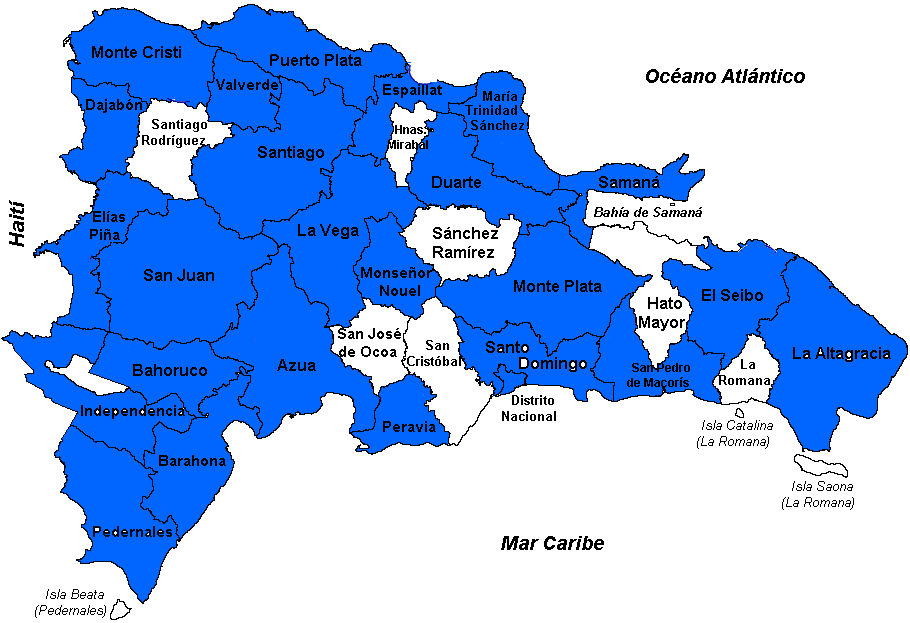 Producción General del PASP (SEPTIEMBRE-2018)Raciones Alimenticias y ayudas sociales (graf.1)El presente cuadro muestra cómo fue la distribución  de los recursos destinado en una población atendida de .1189313 El 61%en raciones alimenticias, un 32% en materiales de construcción y 6% en  electrodo doméstico  y enseres del hogar siendo esto los renglones más relevante.  ver:  graf.                                                      Servicios de Atención de Salud Comunitaria.(SEPTIEMBRE)La cantidad de pacientes que asistieron a consulta en el mes SEPTIEMBRE-2018, a nuestro centro de salud comunitaria fue de 4594 donde  La mayoría de consulta se concentraron en medicina General con un 25%, fisiatría 16% y odontología con 16% respectivamente, Pediatría 12%, y ginecología 11%. FUENTES: Unidad Médica y Oficina de Ayudas Sociales.BOLETÍN INFORMATIVO ESTADÍSTICO                                         SEPTIEMBRE-2018Reporte de Ayudas  Sociales Reporte de Ayudas  Sociales Reporte de Ayudas  Sociales  Desde el 01  hasta el 30 de SEPTIEMBRE 2018septiembreseptiembreDescripciónCantidadPersonas AsistidasRación de Alimentos en  Unidades2875641150256Canastillas para Embarazadas9696Equipos de Tecnología (Laptop-tabletas)66Ropa de Cama(Sábanas y Mosquiteros)28912891Materiales de Construcción1476427382Electrodomésticos y Hogares2865828658Sub totalAyudas en Medicamentos11Ayudas en caso de Salud77Ayudas EconómicasArtículos de discapacidad(Muletas, Sillas de Ruedas, Bastones)1616TOTAL DE PERSONAS ASISTIDA1189313DESCRIPCIONCANTIDAD%PACIENTES ATENDIDOS EN MEDICINA GENERAL116125PACIENTES ATENDIDOS EN EMERGENCIA1854PACIENTES ATENDIDOS EN GINECOLOGIA51511PACIENTES ATENDIDOS EN PEDIATRIA59212PACIENTES ATENDIDOS EN CARDIOLOGIA1032PACIENTES ATENDIDOS EN GASTROENTEROLOGIA1824PACIENTES ATENDIDOS EN NEUROLOGIA491PACIENTES ATENDIDOS EN NUEMOLOGIA311PACIENTES ATENDIDOS EN FISIATRIA73516PACIENTES ATENDIDOS DERMATOLOGIA641PACIENTES ATENDIDOS EN UROLOGIA331PACIENTES ATENDIDOS EN PSICOLOGIA2125PACIENTES ATENDIDOS EN ODONTOLOGIA73216TOTAL PACIENTES CONSULTADO4594